Ανακοίνωση – ΠρόσκλησηΣυνάδελφε, συναδέλφισα, Η Πανελλήνια Δημοκρατική Ανεξάρτητη Κίνηση Επιστημόνων (Δ.Α.Κ.Ε.) Φυσικοθεραπευτών, προτρέπει όλους τους φυσικοθεραπευτές και φυσικοθεραπεύτριες σε μαζική συμμετοχή στις κινητοποιήσεις που έχει προγραμματίσει η Π.Δ.Ε. του Π.Σ.Φ.Συγκεκριμένα όλοι οι φυσικοθεραπευτές της Αττικής συμμετέχουν στη συγκέντρωση έξω από τα γραφεία του Ε.Ο.Π.Υ.Υ., Λ. Κηφισίας 39, Μαρούσι, τη Δευτέρα 26/03/2012, από 12:00 έως 14:00.Το ίδιο πρέπει να πράξουν και οι φυσικοθεραπευτές των Π.Τ. στα τοπικά γραφεία του Ε.Ο.Π.Υ.Υ. στις έδρες των Π.Τ.Επίσης όλοι οι φυσικοθεραπευτές που εργάζονται στην δημόσια υγεία πρέπει να συμμετέχουν στην 24ωρη απεργία που έχει κηρύξει ο Π.Σ.Φ. σε συνεργασία με την Π.Ο.Ε.Δ.Η.Ν., την Π.Ο.Ε.-Ο.Τ.Α. και την Σ.Υ.Α.Τ.Από 1/4/2012 να εκτελούνται παραπεμπτικά του ΕΟΠΥΥ, να πληρώνονται από τους ασθενείς με τη φυσικοθεραπευτική συνεδρία (20 €) και να τους δίδεται η απόδειξη. Η απόφαση αυτή ισχύει επ’ αόριστον, μέχρι την πρώτη πληρωμή παραπεμπτικού από τον ΕΟΠΥΥ προς συμβεβλημένο φυσικοθεραπευτή. Να αναρτήσετε τη σχετική αφίσα που έχει τυπώσει ο Π.Σ.Φ. στα εργαστήρια φυσικοθεραπείας και σε όλους τους δημόσιους χώρους όπου παρέχεται φυσικοθεραπεία, που θα εξηγεί στους ασθενείς τους λόγους των κινητοποιήσεων και κυρίως την αποχή από τις συμβάσεις με τον ΕΟΠΥΥ. Οι συνάδελφοι της Αττικής μπορούν να προμηθευτούν την αφίσα από τα γραφεία του Π.Σ.Φ. και της περιφέρειας από τις Π.Δ.Ε. του Π.Τ. που ανήκουν. Οι φυσικοθεραπευτές που εργάζονται στην δημόσια υγεία, πρέπει να υπογράψουν το έγγραφο του ΠΣΦ για το ανθυγιεινό επίδομα, υπάρχει στην ιστοσελίδα του Π.Σ.Φ. και να το αποστείλουν στον Διοικητή ή τον Πρόεδρο του Οργανισμού, στο ΠΕΣΥ που ανήκει η υπηρεσία τους και στον Υπουργό Υγείας. Η υπομονή μας και η καλή διάθεση έχουν τελειώσει. Η κατάσταση δεν πάει άλλο! Αυτό που χρειάζεται είναι μαζική συμμετοχή. Τη δική σου συμμετοχή. Σε περιμένουμε.Πανελλήνια Δ.Α.Κ.Ε. Φυσικοθεραπευτών 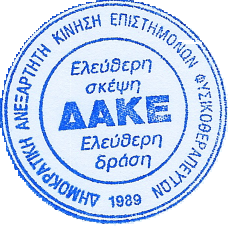 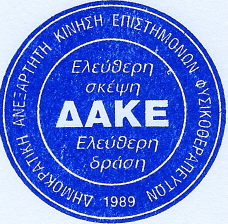 Πανελλήνια Δημοκρατική ΑνεξάρτητηΚίνηση Επιστημόνων (Δ.Α.Κ.Ε.)Φυσικοθεραπευτών 